Задания  для 1 класса на 06.04.2020МузыкаСайт «Российская электронная школа»      https://resh.edu.ru/ Вкладка «Предметы»              Музыка              1 класс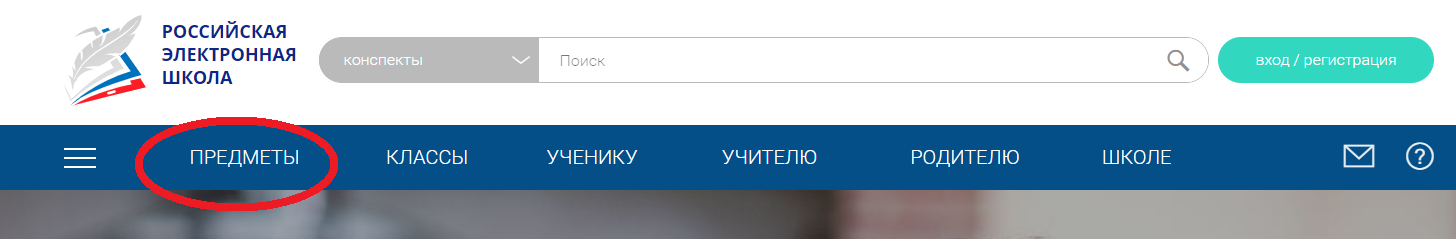 Выбираем 3 урок «В гостях у композиторов и исполнителей». 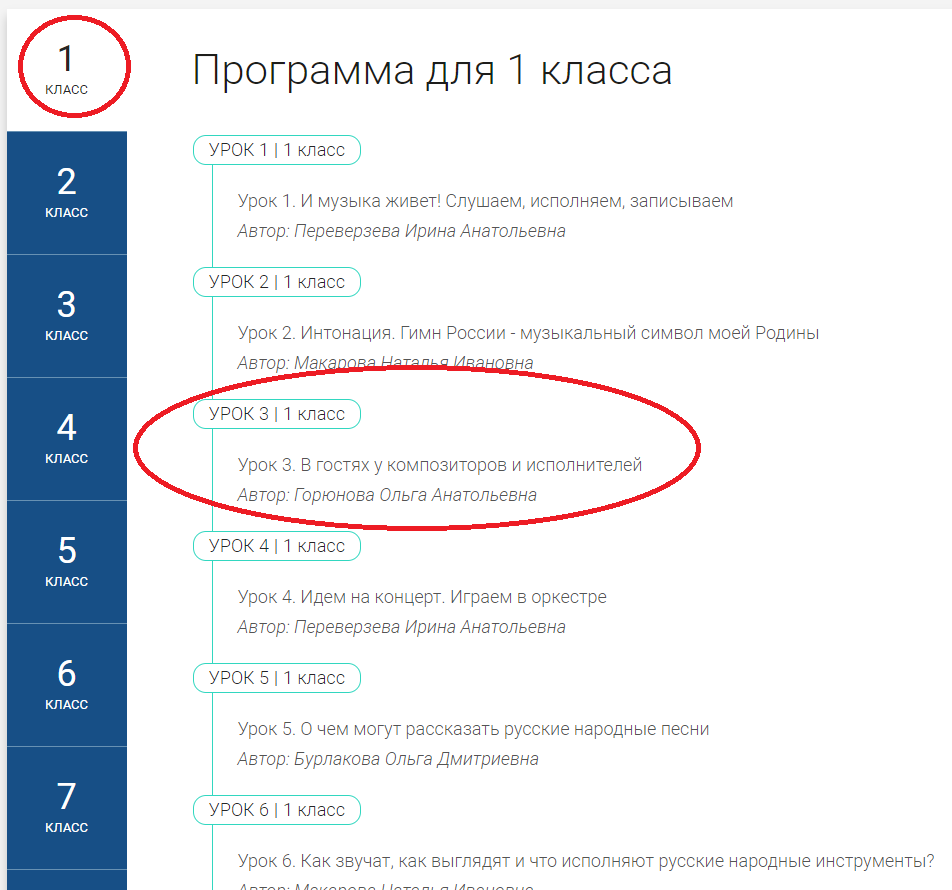 Смотрим видео, слушаем музыку П.И.Чайковского, для самопроверки отвечаем на вопросы теста, который находится здесь же.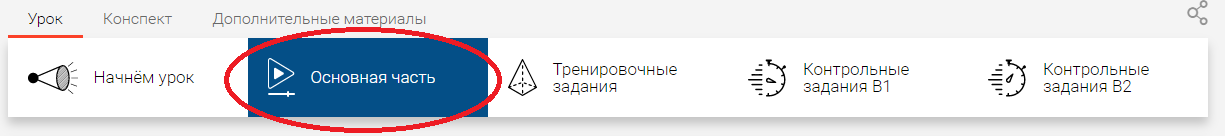 ПредметЗаданиеФорма контроля Русский языкс.46 - 47, упр.2, 4 (письменно), упр.1, 3 (устно),   с.47 правилонаправить фотографию  выполненного задания по электронной почте irin4ik-111@mail.ru   или  через группу класса в социальной  сети «Вконтакте» до 10.00 часов  07.04.2020 годаОкружающий  мирс. 34 -35, читать, нарисовать рисунок по теме «Обратная сторона Луны»направить фотографию  выполненного задания по электронной почте irin4ik-111@mail.ru   или  через группу класса в социальной  сети «Вконтакте» до 10.00 часов  07.04.2020 годаЛитературное чтениес. 19-21, читать.МузыкаСайт «Российская электронная школа»      https://resh.edu.ru/ 